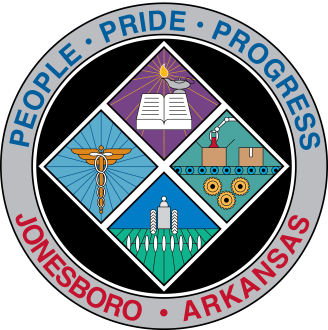 Communications DepartmentFOR IMMEDIATE RELEASEJuly 26, 2018Contact: Bill CampbellDirector of Communications870-933-7164 (o), 870-919-7042 (c)bcampbell@jonesboro.orgCorps to update Jonesboro on stormwater planA special meeting of the Stormwater Maintenance Board will be held 9:30-11:30 a.m. Aug. 13 in the first-floor conference room at the Municipal Center, 300 S. Church St.The U.S. Army Corps of Engineers will provide will provide an update of a Phase 2 study regarding Jonesboro infrastructure needs at the meeting. For more information, contact the City Planning Department at 870-932-0406 or planning@jonesboro.org.###